Цены на платные услуги, предоставляемые муниципальным казенным учреждением «Физкультурно-оздоровительный комплекс «Звездный»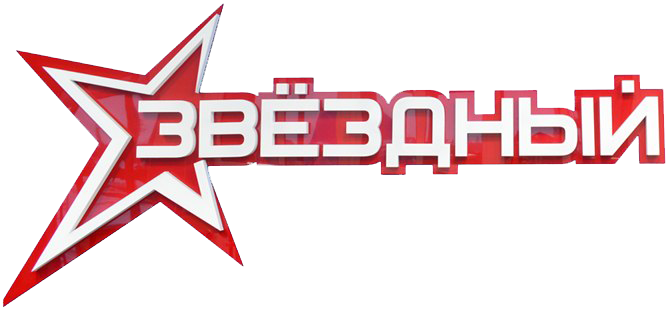 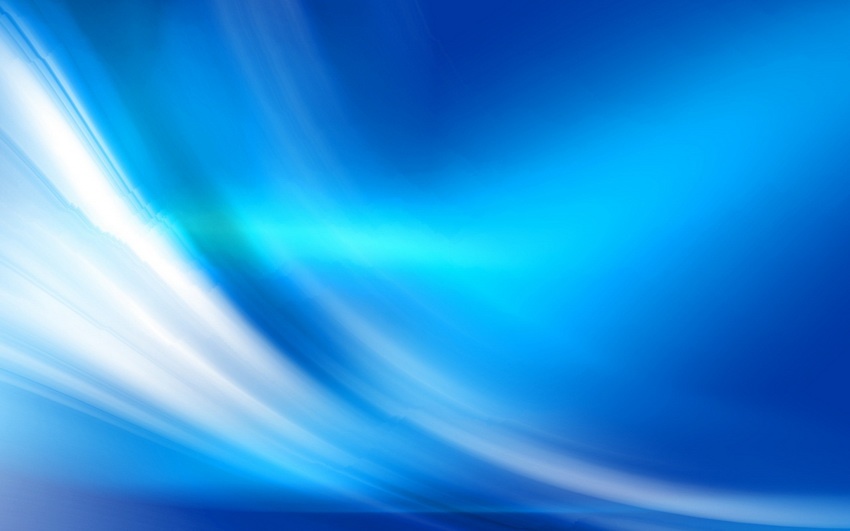 Льготы:1) В размере 50 %:- дети до 18 лет;- пенсионеры (действуют с 9 00 до 17 00);- участники боевых действий;- участники ликвидации аварии на Чернобыльской АЭС;- инвалиды 3 группы;- почетные доноры.2) В размере 100%:- дети сироты;- почетные граждане;- инвалиды 1,2 групп.№УслугаУслугаПосещенияСрок действия с момента приобретенияЦена(руб.)Цена за        1 пос.(руб.)Время(мин)Примечание1БассейнБассейнРазовое1501509090 минут дается на переодевание, принятие душа и посещение бассейна.1БассейнБассейн4 занятия1 месяц5601409090 минут дается на переодевание, принятие душа и посещение бассейна.1БассейнБассейн12 занятий3 месяца12001009090 минут дается на переодевание, принятие душа и посещение бассейна.1БассейнБассейн16 занятий4 месяца1440909090 минут дается на переодевание, принятие душа и посещение бассейна.1БассейнБассейн6 месяцев без ограничений6 месецев60009090 минут дается на переодевание, принятие душа и посещение бассейна.2Тренажерный залТренажерный залРазовое120120120120 минут дается на переодевание, принятие душа и посещение тренажерного зала.2Тренажерный залТренажерный зал4 занятия1 месяц440110120120 минут дается на переодевание, принятие душа и посещение тренажерного зала.2Тренажерный залТренажерный зал12 занятий3 месяца84070120120 минут дается на переодевание, принятие душа и посещение тренажерного зала.2Тренажерный залТренажерный зал16 занятий4 месяца96060120120 минут дается на переодевание, принятие душа и посещение тренажерного зала.2Тренажерный залТренажерный зал6 месяцев без ограничений6 месецев5500120120 минут дается на переодевание, принятие душа и посещение тренажерного зала.3Групповые занятия (борьба, бокс, футбол, волейбол, баскетбол, теннис, фитнесс, бадминтон, аэробика и др.)Групповые занятия (борьба, бокс, футбол, волейбол, баскетбол, теннис, фитнесс, бадминтон, аэробика и др.)Разовое120120120Проводит инструктор, 120 минут дается на переодевание, принятие душа и посещение занятия.3Групповые занятия (борьба, бокс, футбол, волейбол, баскетбол, теннис, фитнесс, бадминтон, аэробика и др.)Групповые занятия (борьба, бокс, футбол, волейбол, баскетбол, теннис, фитнесс, бадминтон, аэробика и др.)4 занятия1 месяц440110120Проводит инструктор, 120 минут дается на переодевание, принятие душа и посещение занятия.3Групповые занятия (борьба, бокс, футбол, волейбол, баскетбол, теннис, фитнесс, бадминтон, аэробика и др.)Групповые занятия (борьба, бокс, футбол, волейбол, баскетбол, теннис, фитнесс, бадминтон, аэробика и др.)12 занятий3 месяца84070120Проводит инструктор, 120 минут дается на переодевание, принятие душа и посещение занятия.3Групповые занятия (борьба, бокс, футбол, волейбол, баскетбол, теннис, фитнесс, бадминтон, аэробика и др.)Групповые занятия (борьба, бокс, футбол, волейбол, баскетбол, теннис, фитнесс, бадминтон, аэробика и др.)6 месяцев без ограничений6 месяцев3000120Проводит инструктор, 120 минут дается на переодевание, принятие душа и посещение занятия.4Групповые занятия в бассейнеГрупповые занятия в бассейнеРазовое15015090Проводит инструктор.   90 минут дается на переодевание, принятие душа и посещение группового занятия.4Групповые занятия в бассейнеГрупповые занятия в бассейне4 занятия1 месяц56014090Проводит инструктор.   90 минут дается на переодевание, принятие душа и посещение группового занятия.4Групповые занятия в бассейнеГрупповые занятия в бассейне12 занятий3 месяца120010090Проводит инструктор.   90 минут дается на переодевание, принятие душа и посещение группового занятия.4Групповые занятия в бассейнеГрупповые занятия в бассейне6 месяцев без ограничений6 месяцев360090Проводит инструктор.   90 минут дается на переодевание, принятие душа и посещение группового занятия.5«ВСЕ ВКЛЮЧЕНО»Бассейн, тренажерный зал, групповые занятия«ВСЕ ВКЛЮЧЕНО»Бассейн, тренажерный зал, групповые занятияРазовое220220120За одно занятие можно посетить бассейн, тренажерный зал, групповое занятие.5«ВСЕ ВКЛЮЧЕНО»Бассейн, тренажерный зал, групповые занятия«ВСЕ ВКЛЮЧЕНО»Бассейн, тренажерный зал, групповые занятия4 занятия1 месяц800200120За одно занятие можно посетить бассейн, тренажерный зал, групповое занятие.5«ВСЕ ВКЛЮЧЕНО»Бассейн, тренажерный зал, групповые занятия«ВСЕ ВКЛЮЧЕНО»Бассейн, тренажерный зал, групповые занятия12 занятий3 месяца2160180120За одно занятие можно посетить бассейн, тренажерный зал, групповое занятие.5«ВСЕ ВКЛЮЧЕНО»Бассейн, тренажерный зал, групповые занятия«ВСЕ ВКЛЮЧЕНО»Бассейн, тренажерный зал, групповые занятия16 занятий6 месяцев2560160120За одно занятие можно посетить бассейн, тренажерный зал, групповое занятие.5«ВСЕ ВКЛЮЧЕНО»Бассейн, тренажерный зал, групповые занятия«ВСЕ ВКЛЮЧЕНО»Бассейн, тренажерный зал, групповые занятия6 месяцев без ограничений6 месяцев9000120За одно занятие можно посетить бассейн, тренажерный зал, групповое занятие.6Абонемент семейныйАбонемент семейныйРазовое1 месяц300120Посещение суббота,воскресенье семьи до5-ти человек.Абонемент «Корпоративный»Бассейн, тренажерный зал, групповые занятияАбонемент «Корпоративный»Бассейн, тренажерный зал, групповые занятияРазовое14001400120Приобретение организацией абонементов для сотрудников в количестве до 15 человекАбонемент «Корпоративный»Бассейн, тренажерный зал, групповые занятияАбонемент «Корпоративный»Бассейн, тренажерный зал, групповые занятия4 занятия1 месяц54001350120Приобретение организацией абонементов для сотрудников в количестве до 15 человекАбонемент «Корпоративный»Бассейн, тренажерный зал, групповые занятияАбонемент «Корпоративный»Бассейн, тренажерный зал, групповые занятия12 занятий3 месяца156001300120Приобретение организацией абонементов для сотрудников в количестве до 15 человек7Персональная тренировка: циклические виды спорта, игровые виды спорта, единоборства, ОФП и др.Персональная тренировка: циклические виды спорта, игровые виды спорта, единоборства, ОФП и др.Разовое200 - 2000200 - 200030-120Занятие проводит инструктор индивидуально с посетителем.7Персональная тренировка: циклические виды спорта, игровые виды спорта, единоборства, ОФП и др.Персональная тренировка: циклические виды спорта, игровые виды спорта, единоборства, ОФП и др.4 занятия1 месяц1800 - 75401800 - 754030-120Занятие проводит инструктор индивидуально с посетителем.7Персональная тренировка: циклические виды спорта, игровые виды спорта, единоборства, ОФП и др.Персональная тренировка: циклические виды спорта, игровые виды спорта, единоборства, ОФП и др.8 занятий2 месяца3200 - 128003200 - 1280030-120Занятие проводит инструктор индивидуально с посетителем.7Персональная тренировка: циклические виды спорта, игровые виды спорта, единоборства, ОФП и др.Персональная тренировка: циклические виды спорта, игровые виды спорта, единоборства, ОФП и др.12 занятий3 месяца4000 - 160004000 - 1600030-120Занятие проводит инструктор индивидуально с посетителем.7Персональная тренировка: циклические виды спорта, игровые виды спорта, единоборства, ОФП и др.Персональная тренировка: циклические виды спорта, игровые виды спорта, единоборства, ОФП и др.16 занятий4 месяца4800 - 192004800 - 1920030-120Занятие проводит инструктор индивидуально с посетителем.8Тренировочные занятия, направленные на формиров и приобретение определенных двигательных навыков и физических качествБассейн1 месяц1 месяц1200120030-90Программа включает в себя 3 стиля плавания (вольный, брасс, на спине), период занятий 3 месяца.8Тренировочные занятия, направленные на формиров и приобретение определенных двигательных навыков и физических качествЗалы: аэробики, борьбы, тренажер-ный, арена.1 месяц1 месяц84084030-120Занятия проходят в зале под руковод-ством инструктора.9ФитобочкиФитобочки1 посещение1 месяц200200до 25Каждое 10 посещение бесплатно.10Предоставление в пользование (корпоративные, культурно-массовые, спортивные мероприятия)Предоставление в пользование (корпоративные, культурно-массовые, спортивные мероприятия)БассейнБассейн5000500060Помещения предоставляются на договорной основе. Организации, берущие в пользование инвентарь и оборудование, несут за него материальную ответственность.10Предоставление в пользование (корпоративные, культурно-массовые, спортивные мероприятия)Предоставление в пользование (корпоративные, культурно-массовые, спортивные мероприятия)Учебный бассейнУчебный бассейн1500150060Помещения предоставляются на договорной основе. Организации, берущие в пользование инвентарь и оборудование, несут за него материальную ответственность.10Предоставление в пользование (корпоративные, культурно-массовые, спортивные мероприятия)Предоставление в пользование (корпоративные, культурно-массовые, спортивные мероприятия)Плавательная дорожкаПлавательная дорожка1200120060Помещения предоставляются на договорной основе. Организации, берущие в пользование инвентарь и оборудование, несут за него материальную ответственность.10Предоставление в пользование (корпоративные, культурно-массовые, спортивные мероприятия)Предоставление в пользование (корпоративные, культурно-массовые, спортивные мероприятия)АренаАрена1000100060Помещения предоставляются на договорной основе. Организации, берущие в пользование инвентарь и оборудование, несут за него материальную ответственность.10Предоставление в пользование (корпоративные, культурно-массовые, спортивные мероприятия)Предоставление в пользование (корпоративные, культурно-массовые, спортивные мероприятия)АренаАрена1500150090Помещения предоставляются на договорной основе. Организации, берущие в пользование инвентарь и оборудование, несут за него материальную ответственность.10Предоставление в пользование (корпоративные, культурно-массовые, спортивные мероприятия)Предоставление в пользование (корпоративные, культурно-массовые, спортивные мероприятия)АренаАрена20002000120Помещения предоставляются на договорной основе. Организации, берущие в пользование инвентарь и оборудование, несут за него материальную ответственность.10Предоставление в пользование (корпоративные, культурно-массовые, спортивные мероприятия)Предоставление в пользование (корпоративные, культурно-массовые, спортивные мероприятия)Зал аэробикиЗал аэробики75075060Помещения предоставляются на договорной основе. Организации, берущие в пользование инвентарь и оборудование, несут за него материальную ответственность.10Предоставление в пользование (корпоративные, культурно-массовые, спортивные мероприятия)Предоставление в пользование (корпоративные, культурно-массовые, спортивные мероприятия)Зал единоборствЗал единоборств75075060Помещения предоставляются на договорной основе. Организации, берущие в пользование инвентарь и оборудование, несут за него материальную ответственность.10Предоставление в пользование (корпоративные, культурно-массовые, спортивные мероприятия)Предоставление в пользование (корпоративные, культурно-массовые, спортивные мероприятия)Тренажерный залТренажерный зал2000200060Помещения предоставляются на договорной основе. Организации, берущие в пользование инвентарь и оборудование, несут за него материальную ответственность.10Предоставление в пользование (корпоративные, культурно-массовые, спортивные мероприятия)Предоставление в пользование (корпоративные, культурно-массовые, спортивные мероприятия)Теннисный столТеннисный стол808060Помещения предоставляются на договорной основе. Организации, берущие в пользование инвентарь и оборудование, несут за него материальную ответственность.10Предоставление в пользование (корпоративные, культурно-массовые, спортивные мероприятия)Предоставление в пользование (корпоративные, культурно-массовые, спортивные мероприятия)Площадка для бадминтонаПлощадка для бадминтона12012060Помещения предоставляются на договорной основе. Организации, берущие в пользование инвентарь и оборудование, несут за него материальную ответственность.10Предоставление в пользование (корпоративные, культурно-массовые, спортивные мероприятия)Предоставление в пользование (корпоративные, культурно-массовые, спортивные мероприятия)Бильярдный столБильярдный стол25025060Помещения предоставляются на договорной основе. Организации, берущие в пользование инвентарь и оборудование, несут за него материальную ответственность.11МассажМассажМассаж головыМассаж головы10010010Массаж делается при наличии допуска (направления, справки) врача.11МассажМассажМассаж лицаМассаж лица10010010Массаж делается при наличии допуска (направления, справки) врача.11МассажМассажМассаж воротниковой зоныМассаж воротниковой зоны20020020Массаж делается при наличии допуска (направления, справки) врача.11МассажМассажМассаж спины и поясницыМассаж спины и поясницы35035030Массаж делается при наличии допуска (направления, справки) врача.11МассажМассажМассаж области грудной клеткиМассаж области грудной клетки35035030Массаж делается при наличии допуска (направления, справки) врача.11МассажМассажМассаж нижних (верхних) конечностейМассаж нижних (верхних) конечностей20020020Массаж делается при наличии допуска (направления, справки) врача.11МассажМассажМассаж стопыМассаж стопы10010010Массаж делается при наличии допуска (направления, справки) врача.11МассажМассажОбщий массаж телаОбщий массаж тела1000100060Массаж делается при наличии допуска (направления, справки) врача.